KLASA VIB – CZWARTEK 21.05.2020 R.ReligiaTemat: Bóg – Honor – Ojczyzna nr 45.Przeczytaj z podręcznikaPosłuchaj:Bóg https://www.youtube.com/watch?v=CcfGefU4eMcHonor https://www.youtube.com/watch?v=7ckywvtOq4kOjczyzna https://youtu.be/JrcRWaziZLU Piękno Polski https://youtu.be/YCelkqmkxMsNasza Ojczyzna jest w niebie https://youtu.be/J5KDKANQX14Wykonaj w ćwiczeniu zadanie nr 1Język polskiTemat: Na ekranie – zdanie. Zdania podrzędnie złożone .1.  Przeczytaj informacje ze str. 157 z podręcznika „Nauka o języku i ortografia”.2. Wykonaj ćw. 1 ze str. 156, 4 str.157 oraz 6str. 158.3.  Dla chętnych: wybierz jedno ćwiczenie z zeszytu ćwiczeń i wykonaj je.TechnikaTemat: Wymiarowanie rysunków – ćwiczenia.https://youtu.be/wv_vPNq9RGU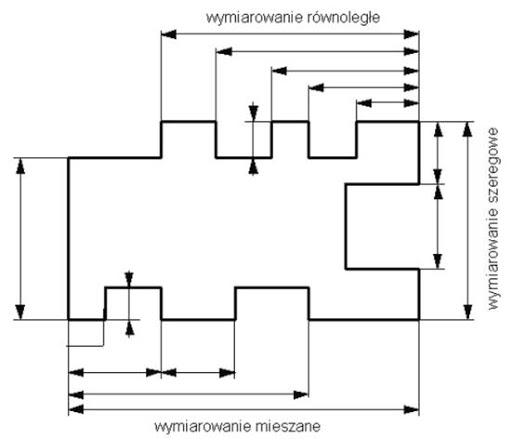 Wymiarowanie-ćwiczenia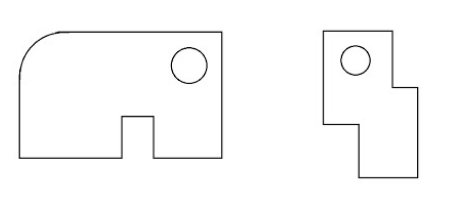 Przykłady: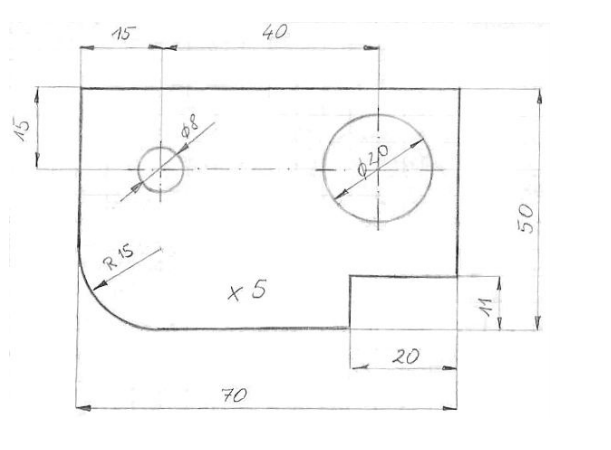 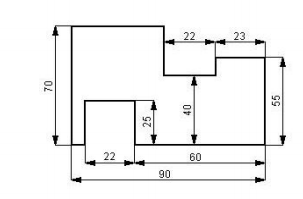 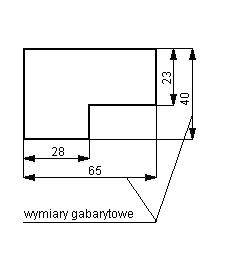 Zadanie 2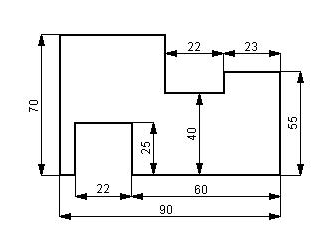 Praca do wykonaniaĆwiczenie 6 strona 51Język angielskiTemat: Adventure activities. Odważne aktywności.Instrukcja dla ucznia: Podręcznik str. 96 Zeszyt ćwiczeń str. 68MatematykaTemat: Pole graniastosłupa.